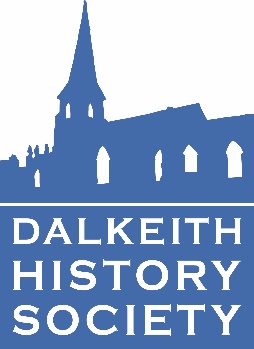 DALKEITH HISTORY SOCIETY MEMBERSHIPRENEWAL/APPLICATION 2021Dear Member/ApplicantAt this time our meetings will continue to be held in the Dalkeith Baptist Church, 8 North Wynd, Dalkeith EH22 1JE.  The Church will be open from 7.00pm with talks commencing at 7.30pm. New Session starts Monday 11 October 2021.SUBSCRIPTION.  The current annual subscription is £7.50 and is due by/or at the first meeting on 11 October 2021.  The fee is to be paid to the current Treasurer Mrs. Norma McNeill. If paying by cheque, this should be made payable to the DALKEITH HISTORY SOCIETY.PHONE number provided at the applicant’s discretion.--------------------------------------------------------------------------------------------------------------------------------Remittance to: Mrs Norma McNeill, Treasurer, 26 Dalhousie Road, Dalkeith, EH22 3AP or at first meeting of current session.In accordance with Protection of Personal Data Act, 25 May 2018, the personal information stated within this application will be used for administration purposes only and will not be passed to other organisations or third parties.  All such data will be deleted from our records immediately your written instruction to do so is received. ANNUAL MEMBERSHIPSESSIONI/We enclose the sum of£New MemberYES/NOName:Address:Email:Phone No: